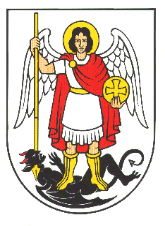 G R A D   Š I B E N I KPOZIV ZA DOSTAVU PONUDAPredmet nabave: USLUGA ČIŠĆENJA I ODRŽAVANJA POSLOVNOG PROSTORAPOSTUPAK JEDNOSTAVNE NABAVEKlasa: 406-07/24-01/14Urbroj: 2182-1-02/1-24-1Šibenik, 9. veljače 2024. godineUPUTE ZA GOSPODARSKE SUBJEKTEPODACI O NARUČITELJUGRAD  ŠIBENIK, OIB: 55644094063,Trg palih branitelja Domovinskog rata 1, 22000 Šibenik,tel: 022/431-100, faks: 022/431-062, www.sibenik.hrNapomena: Grad Šibenik je u sustavu PDV-a.OSOBA ZA KONTAKTZa sva pitanja osoba za kontakt je Tomislav Pancirov, tomislav.pancirov@sibenik.hr.Naručitelj i gospodarski subjekti komuniciraju i razmjenjuju podatke elektroničkim sredstvima komunikacije.OPIS PREDMETA NABAVEUsluga čišćenja i održavanja poslovnih prostora za jednu godinu za potrebe Gradske uprave. Opseg traženih poslova podrazumijeva :prozračivanje prostorijapražnjenje koševa za otpatkemokro pranje podovačišćenje i brisanje slobodnih radnih površina i namještajačišćenje i dezinfekcija sanitarnog čvora čišćenje i mokro pranje pripadajućeg stepeništaprovjeravanje da li su svi prozori zatvoreni, gašenje svih svjetala i klima uređajapranje i brisanje posuđa te njihovo pospremanje u kuhinjske elemente           SPECIFIKACIJA:MJESTO IZVOĐENJAObveza čišćenja se treba obavljati u poslovnim prostorima naručitelja na adresama: Trg palih branitelja Domovinskog rata 1(Gradska uprava),  Petra Grubišića 1 i Kralja Zvonimira 7a (Urbani centar), Trg Republike Hrvatske 3, Gradska vijećnica( gornji kat ) kroz razdoblje od jedne godine od dana potpisivanja ugovora. NAČIN IZRAČUNA CIJENECijena ponude je nepromjenjiva, te se izražava u eurima za cjelokupni predmet nabave brojkama i slovima. U cijenu ponude su uračunati svi troškovi i popusti (sredstva za rad, potrošni materijal – vreće za smeće, pribor za čišćenja, strojevi i materijal za čišćenje i pranje prostora i ostalo potrebno za rad), bez poreza na dodanu vrijednost, koji se iskazuje zasebno.Ukupna plaćanja za usluge koje su predmet nabave ne mogu biti veća od ukupnog iznosa ponude. PROCJENJENA VRIJEDNOST NABAVE (bez PDV-a)10.000,00 eura bez PDV-a, ROK VALJANOSTI PONUDENajmanje 60 dana od dana otvaranja ponuda.KRITERIJ ODABIRA PONUDE	Kriterij odabira ponude ja najniža cijena.NAČIN DOSTAVE PONUDE:Ponuda se dostavlja u pdf formatu elektroničkim putem na e – mail adresu: tomislav.pancirov@sibenik.hr Ukoliko ponuditelji žele, mogu zaključati privitak e-maila, te dostaviti naručitelju šifru za otvaranje privitka odmah po isteku roka za dostavu ponuda.Ponuditelj može dostaviti samo jednu ponudu. Ponuditelju koji preda ili sudjeluje u više ponuda, bit će odbijene sve njegove ponude.Ponuda treba u pravilu sadržavati sljedeće dijelove: ponudbeni list troškovnik ROK ZA DOSTAVU PONUDA:Rok za dostavu ponuda je 15. veljače 2024. godine u 12:00 sati.	Otvaranje ponuda neće biti javno, a ponuditelji će biti u najkraćem roku obaviješteni o 	rezultatima natječaja.BITNI ZAHTJEVI VEZANI ZA PREDMET NABAVEUgovor će se sklopiti u skladu s uvjetima određenima ovom Pozivom.            U ugovoru će stajati odredba o pravu naručitelja na trenutni raskid ugovora ukoliko            se tražena usluga ne izvršava uredno.                          Ugovor je podložan promjenama sukladno potrebama naručitelja.                                                                      PROČELNIK SLUŽBE TAJNIŠTVA GRADA                     						                    – TAJNIK GRADA	                   Ante Galić, dipl.  iur. vr.GRAD  ŠIBENIKOIB: 55644094063Trg palih branitelja Domovinskog rata 122000 ŠibenikP O N U D B E N I  L I S TUSLUGA ČIŠĆENJA  I ODRŽAVANJA POSLOVNOG PROSTORANaziv ponuditelja (naziv, sjedište, adresa, OIB ili nacionalni identifikacijski broj, adresa za dostavu pošte, broj računa, navod da je li ponuditelj u sustavu pdv-a): _________________________________________________________________________________________________________________________________________________________________________________________________________________________________Cijena za predmet nabave, bez pdv-a: 	______________________________________(slovima: __________________________________________________________________ )Iznos pdv-a: 					______________________________________Ukupna cijena za predmet nabave: 	______________________________________Ako ponuditelj nije u sustavu pdv-a ili je predmet nabave oslobođen pdv-a, na mjesto predviđeno za upis cijene ponude s pdv-om, upisuje se isti iznos kao što je upisan na mjestu predviđenom za upis cijene ponude bez pdv-a, a mjesto predviđeno za upis iznosa pdv-a ostavlja se prazno.Kontakt osoba za pojašnjenje ponude, telefon, faks i e-pošta: ___________________________________________________________________________Rok valjanosti ponude: __________________________________________________________________________U _______________  dana ________________.                                      M.P.                             ______________________________________                                                                                  (ime, prezime i potpis ovlaštene osobe ponuditelja)U _____________________, dana _______________2024. godineM.P.Ponuditelj_________________________________(ime, prezime i funkcija ovlaštene osobe Ponuditelja)Adresa:Površina poslovnog prostora:Broj čišćenja               tjedno:Trg palih branitelja Domovinskog rata 1                   Gradska uprava ( II. i III. kat), uključujući i pripadajuće stubište936,79 m25Petra Grubišića 1, stara zgrada ekonomske škole (uredi i stubište)233,95 m25R.br.Naziv uslugepovršinaprostora za čišćenje u m2površinaprostora za čišćenje u m2broj danaCIJENACIJENACIJENAR.br.Naziv uslugepovršinaprostora za čišćenje u m2površinaprostora za čišćenje u m2broj danaPO DANUUKUPNO(cijena po danu x broj dana)UKUPNO(cijena po danu x broj dana)R.br.Naziv uslugepovršinaprostora za čišćenje u m2površinaprostora za čišćenje u m2broj danabez pdv-abez pdv-aspdv-om1.Čišćenje poslovnog prostora navedenog pod točkom 1. SPECIFIKACIJE 936,79 936,79 2452. Čišćenje poslovnog prostora navedenog pod točkom 2. SPECIFIKACIJE 233,95233,952453.UKUPNO UKUPNO Ukupna cijena ponude za ukupno planiranu kvadraturu za planirani broj radnih dana za jednu godinu bez PDV-aUkupna cijena ponude za ukupno planiranu kvadraturu za planirani broj radnih dana za jednu godinu bez PDV-aUkupna cijena ponude za ukupno planiranu kvadraturu za planirani broj radnih dana za jednu godinu bez PDV-a3.UKUPNO UKUPNO 25% poreza na dodanu vrijednost25% poreza na dodanu vrijednost25% poreza na dodanu vrijednost3.UKUPNO UKUPNO Ukupna cijena ponude za ukupno planiranu kvadraturu za planirani broj radnih dana za jednu godinu sa PDV-omUkupna cijena ponude za ukupno planiranu kvadraturu za planirani broj radnih dana za jednu godinu sa PDV-omUkupna cijena ponude za ukupno planiranu kvadraturu za planirani broj radnih dana za jednu godinu sa PDV-om